Справка по результатам анкетирования молодых специалистов – учителей  начальных классов образовательных организаций г. ПензыТема: Диагностика уровня адаптации молодых специалистов начальной школы Цель: изучение процесса адаптации молодых специалистов начальных классов, выявление их профессиональных затруднений.  Время проведения: с 28.10.2022г. по 14.11.2022 г. Количество участников: 115 человек (67,6% от всех молодых специалистов  - учителей начальных классов со стажем работы от 0 до 3-х лет).Из них имеют стаж работы:не имеют стажа – 54,2 % опрошенных;1 год – 22,4%;2 года – 19,6%;3 года – 3,8%     В ходе анкетирования педагогам было предложено ответить на ряд вопросов с выбором вариантов ответов.Результаты анкетирования представлены ниже:На вопрос, удовлетворяет ли Вас уровень профессиональной подготовки отвечали 103 человека. Рисунок 56 человек (56,2%) ответили утвердительно, 37 человек (35,2%) не удовлетворены уровнем профессиональной подготовки, 10 человек (8,6%) – удовлетворены частично.Вывод: чуть больше половины респондентов удовлетворены уровнем профессиональной подготовки в вузе и колледже.2 вопрос. По каким направлениям профессиональной подготовки Вы хотели бы усовершенствовать свои знания? Ответили 114 человек.Результаты приведены в таблице 1.Таблица 1.Вывод: Большинство молодых специалистов хотят усовершенствовать свои знания по психологии и педагогике.3 вопрос. В каких направлениях организации учебно-воспитательного процесса Вы испытываете трудности? Ответили 104 человека.Результаты приведены в таблице 2.Таблица 2Вывод: У 49 человек (47,1%) наибольшее затруднение вызывает проблема общения и выстраивания отношений с родителями обучающихся.4 вопрос. Отметить пять позиций, по которым возникают затруднения. Ответили 112 человек.Таблица 3.Вывод: Наибольшие затруднения у молодых специалистов вызывает организация дифференцированной и индивидуальной работы (46 человек, 41,1%), организация атмосферы включенности каждого ученика в работу (40 человек, 35,7%). Меньше всего затруднений у учителей возникает при подготовке к урокам.5 вопрос. Какие жизненные позиции помогают саморазвитию молодого специалиста? Ответили 114 человек.Таблица 4.Вывод: Больше половины опрошенных (66 чел., 57,9%) для своего развития стремится к получению новых знаний, 53 человекам для измерения уровня самооценки (46,5%) небезразлично мнение окружающих о своей деятельности. Только 12 человек (10,5%) готовы вести диалог и дискуссию по интересующим темам.6 вопрос. Перечислить факторы, препятствующие развитию молодого специалиста. Получено 114 ответовТаблица 5.Вывод: Самым большим препятствием на пути развития молодого специалиста был отмечен недостаток времени (76 чел., 66,7%), что свидетельствует о недостаточном уровне самоорганизации учителей.7 вопрос. Перечислить факторы, помогающие развитию молодого специалиста. Отвечали 114 человек.Таблица 6.Вывод: Больше половины респондентов отметили большую помощь коллег и наставников (70 чел., 61,4% и 68 чел., 59,6% соответственно) в развитии и становлении молодого учителя. Организация труда в школе (или её отсутствие) мало влияют на рост профессиональных качеств учителя.8 вопрос. Предпочтение формам повышения профессиональной компетентности. Получено 114 ответов.Таблица 7.Вывод: 71 человек (62,3%) предпочитают форму мастер-классов в повышении своей компетенции как активной формы, где они совершенствуют методические приёмы, способы, формы работы с обучающимися. Многие (55 чел., 48,2%) приобретают педагогический опыт через индивидуальную помощь со стороны наставника. Всего лишь 10 человек (8,8%) повышают своё мастерство в работе МО.9 вопрос. Выбор тематики практико-ориентированных семинаров. Участвовали 114 респондентов.Таблица 8.Вывод: Половина от всех участников анкетирования хотели бы пройти практикумы по урегулированию конфликтных ситуаций, познакомиться с формами работы с родителями обучающихся.Таким образом, в процессе адаптации молодых специалистов начальной школы можно выделить ряд их профессиональных затруднений:Недостаточная психолого-педагогическая подготовленность                  в учреждениях профессиональной подготовки.Трудности в общении с родителями обучающихся, решении конфликтных ситуаций.Слабая методическая подготовленность, в частности, в реализации дифференцированного и индивидуального подхода в обучении.Адаптация в новом коллективе, недостаточное внимание со стороны администрации школы.Низкая роль МО учителей начальных классов в совершенствовании деятельности молодого специалиста.Неготовность решать воспитательные задачи.Пути решения проблемПродолжить работу Школы молодого педагога в городеПривлечь всех молодых специалистов в проект «Вместе к успеху». Определить городского наставника к каждому вновь пришедшему      в школу учителю начальных классов.Изучить с начинающими учителями нормативные документы, касающиеся начального общего образования.Провести серию мастер-классов по проблемам молодых специалистов, например: умение профессиональной рефлексии; кейс-технологии в работе учителя; слагаемые эффективного урока и др.Проанализировать программы воспитания. Проводить постоянные консультации по вопросам воспитания младших школьников. Справку подготовила главный специалист МКУ «ЦКОиМОУО» г.Пензы Т.И.Ермолина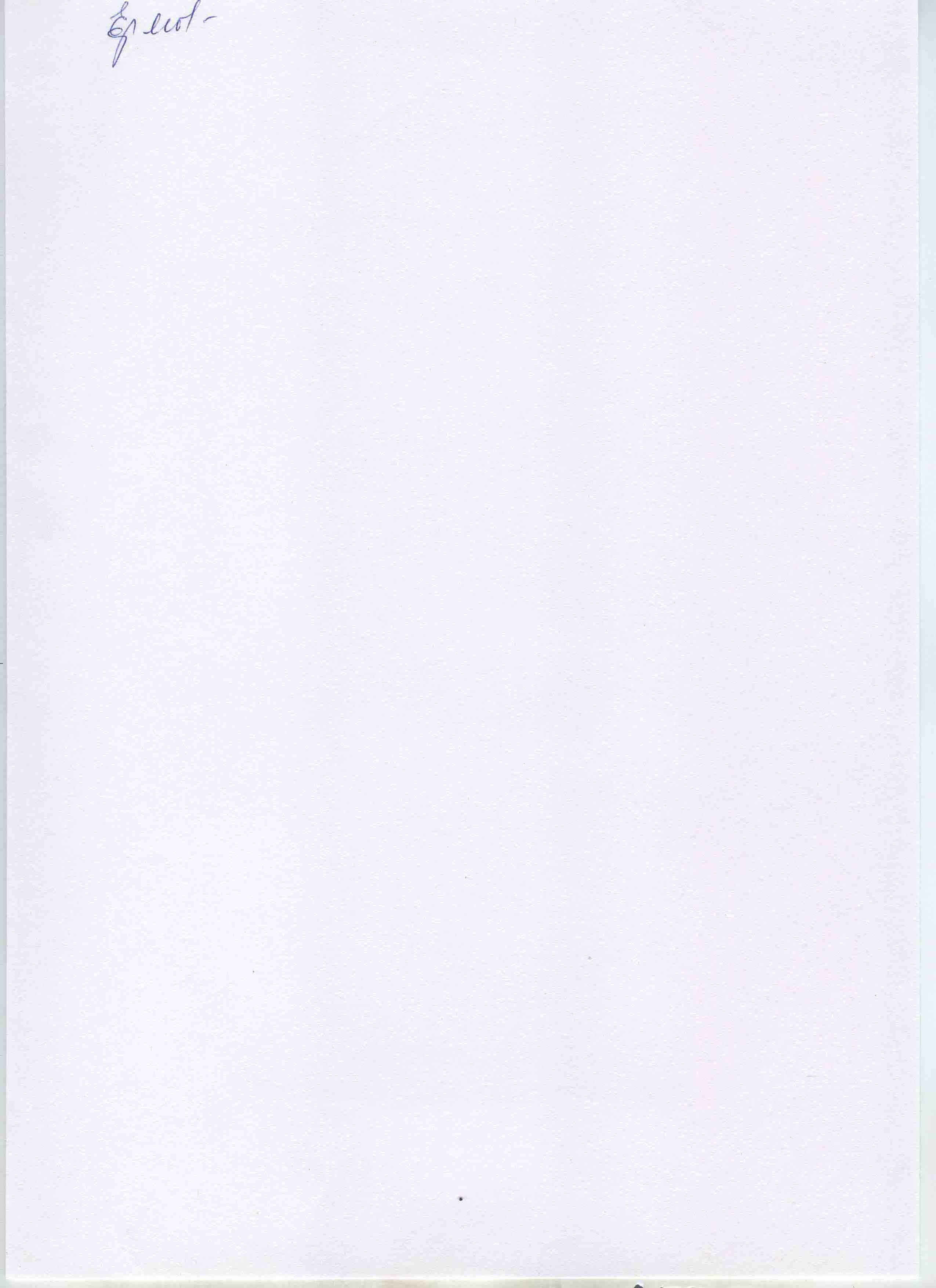 № п/пНаправление профессиональной подготовкиКоличество желающих усовершенствовать знания (чел.)%1.Научно-теоретическая подготовка2219,32.Методическая подготовка6456,13.Психолого-педагогическая подготовка8171,1№ п/пНаправление организации учебно-воспитательного процессаКоличество учителей, испытывающих трудности (чел.)%1.Планирование уроков и внеурочной деятельности3230,62.Проведение уроков1514,43.Проведение внеклассных мероприятий2826,94.Общение с коллегами98,75.Общение с администрацией1110,66.Общение с учащимися65,87.Общение с родителями обучающихся4947,1№ п/пЭлементы деятельности учителяКоличество учителей, испытывающих затруднения (чел.)%1.Составление календарно – тематического планирования 3127,72.Подготовка конспектов уроков76,33.Определение цели и задач урока1311,64.Выделение главного при изучении той или иной темы76,35.Применение системно-деятельностного метода обучения на уроке2724,16.Использование различных форм организации деятельности учащихся2118,87.Обращение к субъектному опыту школьников1614,38.Применение на уроке разнообразного дидактического материала1210,79.Активизация способов учебной работы1513,410.Использование технологических карт, схем, алгоритмов, инструкций1715,211.Организация атмосферы включенности каждого ученика в работу4035,712.Подбор оптимального объема материала для достижения цели урока3026,813.Четкая логика построения урока, обоснования соотношения частей2118,814.Чередование видов работы для активизации и снижения утомляемости3026,815.Формирование навыков самоконтроля и самоанализа у учащихся2421,416.Проведение внеклассных мероприятий1513,417.Владение аудиторией2017,918.Формирование мотивации учащихся3531,319.Создание проблемно – поисковых ситуаций на уроке2118,820.Дифференцированный и индивидуальный подход к обучению4641,121.Объективность оценивания деятельности обучающихся2219,622.Организация контроля и самоконтроля1412,5№ п/пЖизненная позицияКоличество учителей, выбравших для себя позицию (чел.)%1. Я стремлюсь изучить себя5043,92.Я оставляю время для развития, как бы ни был занят работой и домашними делами3631,63. Возникающие препятствия стимулируют мою активность2723,74. Я ищу обратную связь, так как это помогает мне узнать и оценить себя5346,55. Я рефлексирую свою деятельность, выделяя на это специальное время4236,86. Я анализирую свои чувства и опыт49437.Я много читаю3228,18.Я широко дискутирую по интересующим меня вопросам1210,59.Я верю в свои возможности5245,610.Я стремлюсь быть более открытым3934,211.Я осознаю то влияние, которое оказывают на меня окружающие люди2219,312.Я управляю своим профессиональным развитием и получаю положительные результаты3328,913.Я получаю удовольствие от освоения нового6657,914.Возрастающая ответственность не пугает меня2017,515.Я положительно отнесся бы к моему продвижению по карьерной лестнице3228,1№ п/пФакторы, препятствующие развитию молодого специалистаКоличество учителей, выбравших для себя факторы (чел.)%1.Собственная инерция1714,92.Разочарование в результате имевшихся ранее неудач5951,83.Отсутствие поддержки и помощи в этом вопросе со стороны руководителей5144,74.Враждебность окружающих (зависть, ревность), плохо воспринимающих в Вас перемены и стремление к новому3429,85.Неадекватная обратная связь с членами коллектива и руководителями, т.е. отсутствие объективной информации о себе3328,96.Состояние здоровья1513,27.Недостаток времени7666,78.Ограниченные ресурсы, смененные жизненные обстоятельства 3631,6№ п/пФакторы, помогающие развитию молодого специалистаКоличество учителей, выбравших для себя факторы (чел.)%1.Школьная методическая работа3328,92.Обучение на курсах3833,33.Пример и влияние коллег7061,44.Общение с наставником6859,65.Пример и влияние руководителей1916,76.Организация труда в школе877.Внимание к этой проблеме руководителей1412,38.Доверие3631,69.Новизна деятельности, условия работы и возможность экспериментирования2521,910.Занятия самообразованием3530,711.Интерес к работе6254,412.Возрастающая ответственность119,613.Возможность получения признания в коллективе2017,5№ п/пФормы повышения компетентностиКоличество учителей, выбравших для себя формы (чел.)%1.Самообразование4842,12.Практико-ориентированный семинар2622,83.Курсы повышения квалификации5346,54.Мастер-классы7162,35.Творческие лаборатории3127,26.Индивидуальная помощь со стороны наставника5548,27.Предметные кафедры (методические объединения)108,88.Школа молодого педагога4236,8№ п/пТематика семинаровКоличество учителей, выбравших для себя темы (чел.)%1.Типы уроков, методика их подготовки и проведения4035,12.Методы обучения и их эффективное использование в образовательном процессе41363.Приемы активизации учебно-познавательной деятельности учащихся4741,24.Учет и оценка знаний учащихся3833,35.Психолого-педагогические особенности учащихся разных возрастов5043,96.Урегулирование конфликтных ситуаций57507.Формы работы с родителями5649,18.Формы и методы педагогического сотрудничества с учащимися2320,29.Реализация программы воспитания1916,7